Inquiry into Earth and Space ScienceExam 2 – Study Guide – Approx. 110 ptsOctober 31, 2012Exam 2 TopicsEarth History						OceansWeather						ClimateTest materials – pencil and eraser, everything else will be providedEarth History – Chapter 8Make sure you read and understand the key points to each chapter section.The terms, figures and geologic time will appear as a matching exerciseWhat are the two primary types of volcanoes, how are they different? Paleontology recovers the fossil record, what is it like to be a paleontologist?  Oceans – Chapter 13 (Only pages 344 to 365)Make sure you read and understand the key points to each chapter section.Geography what are the Earth’s major oceans and where are they located? What are the essential ocean principles and fundamental concepts? Be sure to review the Ocean Summary handout. Make sure you understand how the oceans store energy, gas, and the what the general patterns are between surface and deep ocean currents. Weather (Chapter 14 and 15)Make sure you read and understand the key points to each chapter section.Make sure you know the similarities and differences between weather and climate. Study your notes from the weather jeopardy gameBe able to identify clouds without using your cloud ID handout. The following chapter checkpoint questions may appear on the examCh. 14 = 1, 2, 6, 7, 8, 21, 22 (and Figure 14.10)Ch. 15 = 9, 23How does hail form? Make sure you can produce a basic weather for cast using maps with temperatures, pressures, and subsequent products such as wind and rain. Review your computer models, why does the wind blow activities for basic concepts not specific problems. How does water move through the earth’s systems? via The Water Cycle. Climate – (Chapter 16, skip section 16.4 p. 453 to 460. ) Ch. 17 will not be on this test. )Make sure you read and understand the key points to each chapter section.What is El-Nino, how does it work, why is it important to characterize? Make sure you the ITCZ handout with major wet and dry regions as well as how the Hadely Cell functions. * If you understand the content behind the statements and questions listed on this page you will do very well on the exam. 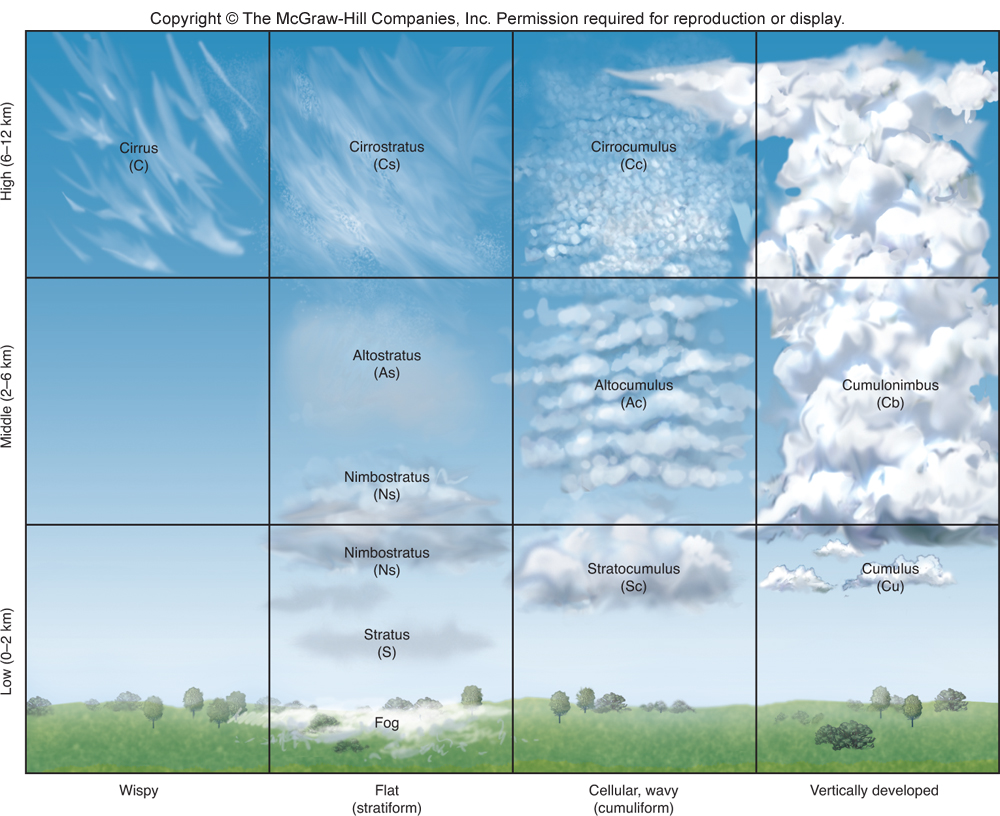 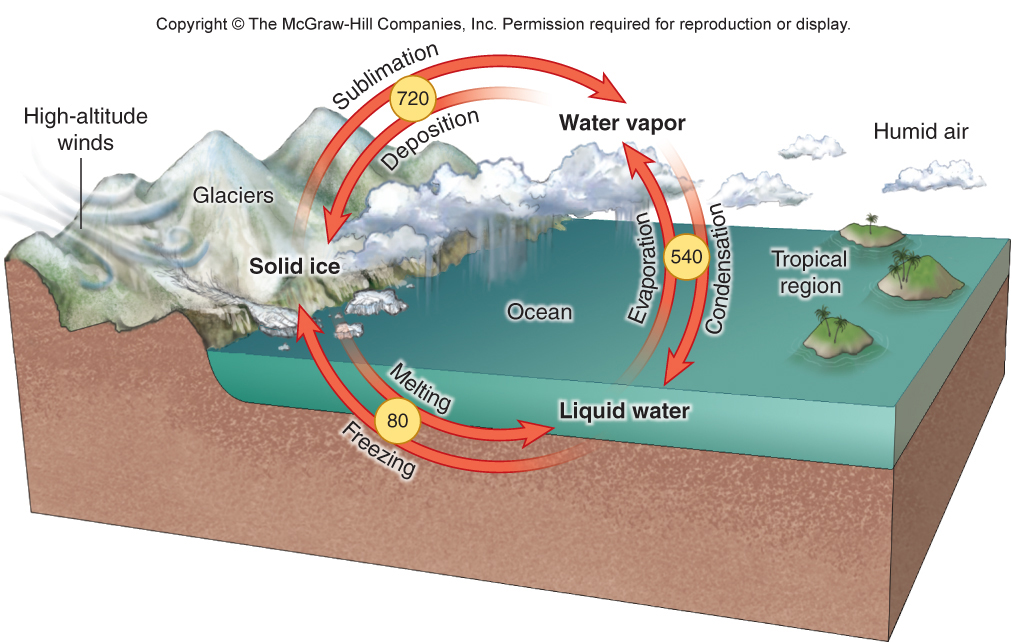 